АДМИНИСТРАЦИЯ КЛОЧКОВСКОГО СЕЛЬСОВЕТА РЕБРИХИНСКОГО РАЙОНА АЛТАЙСКОГО КРАЯ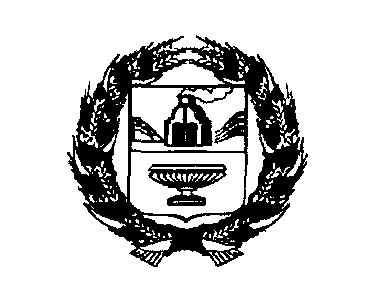 ПОСТАНОВЛЕНИЕО повышении должностных окладов работников Администрации Клочковского сельсовета Ребрихинского района Алтайского края, замещающих должности, не отнесенные к должностям муниципальной службы        В целях обеспечения гарантий оплаты труда  работников Администрации Клочковского сельсовета Ребрихинского района Алтайского края, замещающих должности, не отнесенные к должностям муниципальной службыПОСТАНОВЛЯЮ:1. Повысить с 01.01.2021 в 1,15 раза размеры должностных окладов работников Администрации Клочковского сельсовета Ребрихинского района Алтайского края, замещающих должности, не отнесенные к должностям муниципальной службы.2. Установить, что при повышении должностных окладов работников, замещающих должности, не отнесенные к должностям муниципальной службы, их  размеры подлежат округлению до целого рубля в сторону увеличения.3. Настоящее постановление распространяет свое действие на правоотношения, возникшие с 01.01.2021.4. Обнародовать настоящее  постановление на информационном  стенде Администрации Клочковского сельсовета и на официальном сайте Администрации Ребрихинского района Алтайского края в разделе «Клочковский  сельсовет».5. Контроль за исполнением настоящего постановления оставляю за собой.Глава сельсовета                                                                                    К.В. КузнецовАнтикоррупционная экспертиза муниципального правового акта проведена. Коррупциогенных  факторов  не  выявлено.Заместитель главы Администрации сельсовета                                            О.А. Рязанова14.05.2021с. Клочки№ 26